Divendres 15 de gener del 2021Hola famílies!A partir d’ara els divendres sempre baixarem d’hora al jardí i en el cas que fes molt fred pujaríem abans, com ja sabeu els companys/es de cargols han començat psicomotricitat i fan el ritual de benvinguda a l’espai de la peixera i el que no volem, és provocar aglomeracions de gent i molts encreuaments d’infants dels diferents espais.Quan hem baixat al jardí hem descobert que teníem les dues parts per nosaltres sols, així que hem decidit en un tros córrer amb motos i cotxes i a l’altre poder gaudir d’espais més tranquils com el sorral o el vaixell pirata.Avui quan havien arribat quasi bé tots els companys/es i havíem donat la benvinguda de nou al Teo i a l’Helena Ruiz després de totes les festes de Nadal, ens hem posat a plantar flors aromàtiques, ja sabeu que nosaltres sempre cuidem del jardí i intentem transmetre-ho també als infants. A partir d’ara podrem olorar la farigola i el romaní que hem plantat i veurem créixer.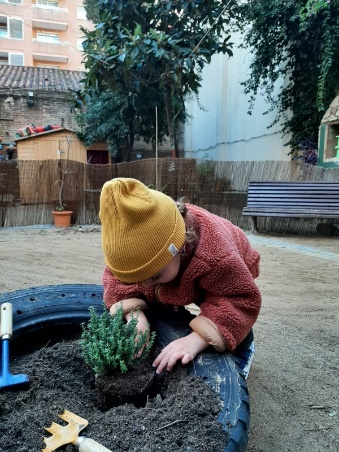 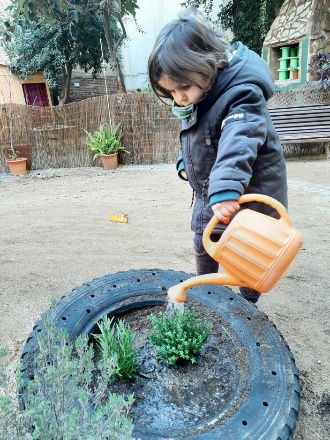 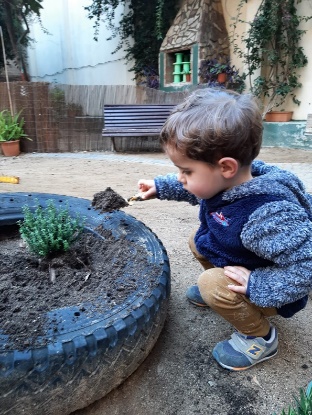 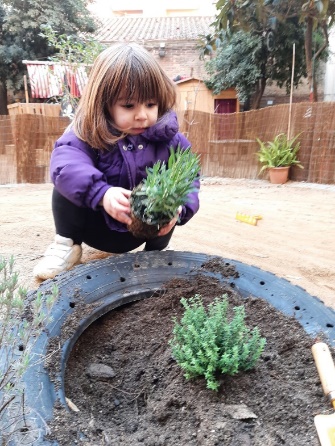 